Autism Commission Meeting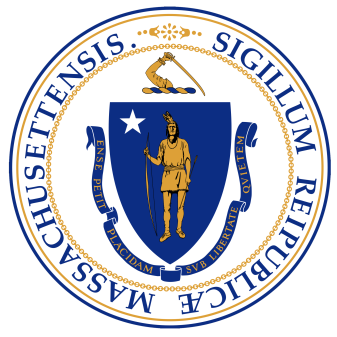 
Date:			December 10, 2018
Time:		2:00 p.m. - 4:00 p.m.
Location:		One Ashburton Place21st Floor, Conference Rooms 1& 2, Boston, MA  02108___________________________________________________________________________________AgendaAgenda Review and approval of minutes from September 27, 2018.
 Review of Draft 2018 annual report of the Autism Commission, with the Draft Unapproved Recommendations of the Commission’s Subcommittees (pages 7-10)All meetings are subject to the open meeting law.